MÁMA  MÁ  .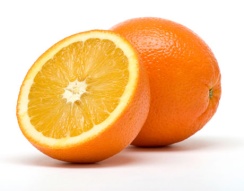 EMA  MÁ  .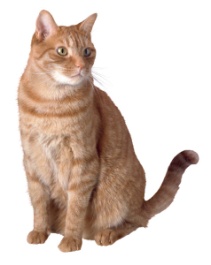 TÁTA  MÁ  .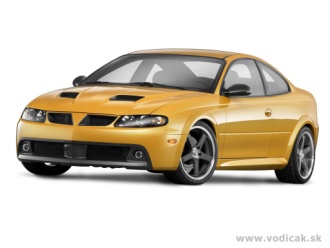 MÍLA  MÁ .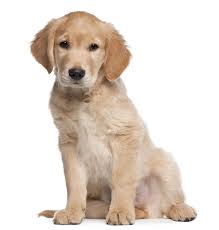 MÁJA  MÁ  .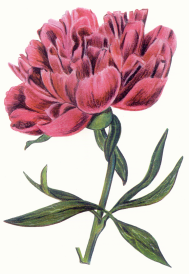 OTA  MÁ  .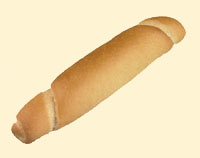 